Открытый региональный фестиваль «Полонез»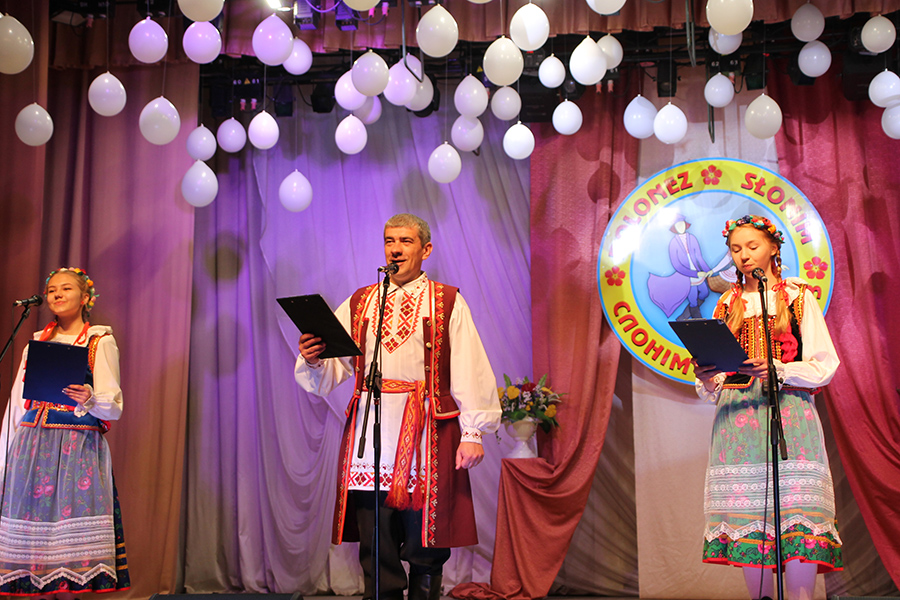 Открытый региональный фестиваль «Полонез» – это праздник людей, которым дорога память и культура своего народа. Это праздник, который каждый год возвращает слонимчан в XVIII столетие к Огинским: Михалу Казимиру – гетману Великого княжества Литовского, композитору, создателю «усадьбы муз» в Слониме и Михалу Клеофасу Огинскому – автору полонеза ля-минор «Прощание с Родиной».Это еще одна ступенька в деле возрождения культурного наследия, еще одна возможность укрепления культурных и добрососедских связей.Слоним – город Огинских: канал Огинского, улица Огинского, всемирно известные «Полесские Афины» – театр Огинского, полонезы Огинского…. Отрадно, что город имеющий многовековые значимые исторические корни, стал местом праздника его Величества Полонеза, без которого нельзя представить европейскую культуру.С каждым годом расширяется география участников фестиваля, растет количество творческих коллективов из Беларуси, Польши, Литвы, Латвии, Германии.В 2017 году торжественное открытие фестиваля перенеслось в обновленный городской парк. Сам Михал Казимир Огинский приплыл на лодке по каналу, чтобы поприветствовать многочисленных гостей праздника. В 2019 году состоялся юбилейный, XV открытый региональный фестиваль «Полонез». В фестивале приняли участие 30 творческих коллективов не только из различных областей Беларуси, а также из Польши и Литвы.           «Полонез» – это праздник людей, которым дорога память и культура своего народа, это значимое культурное событие, цель которого – духовное единение.